Тема недели: «День Победы».Открытка к 9 мая вместе с малышами «Голубь-символ мира».Цель: Изготовить поделку для ветеранов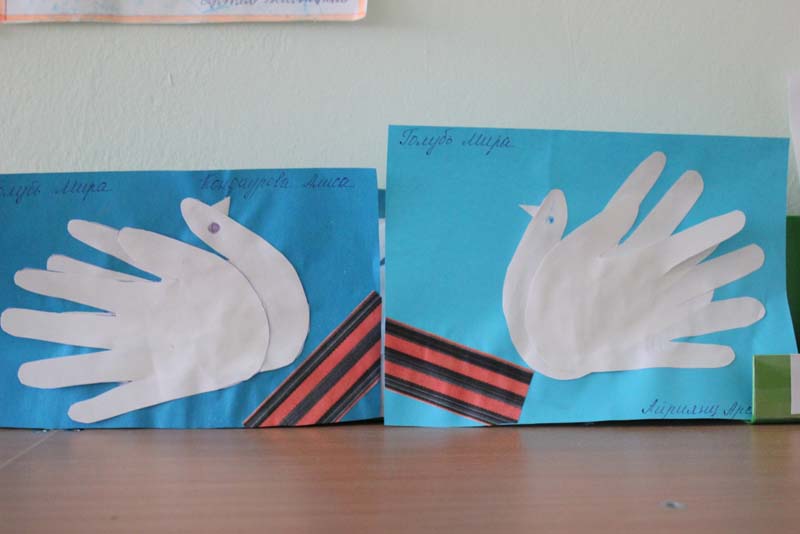 Перед занятием можно прочитать малышу стихотворение, показать изображение голубя:Ты – символ мира и добра, Мой Голубь белый, вольный!Напомни людям, что пора Уже закончить войны!Взлети ты выше облаков!Пусть нас услышит каждый: Лишь мир важнее всех основ – Всё, без него, не важно…..(И.Микулович)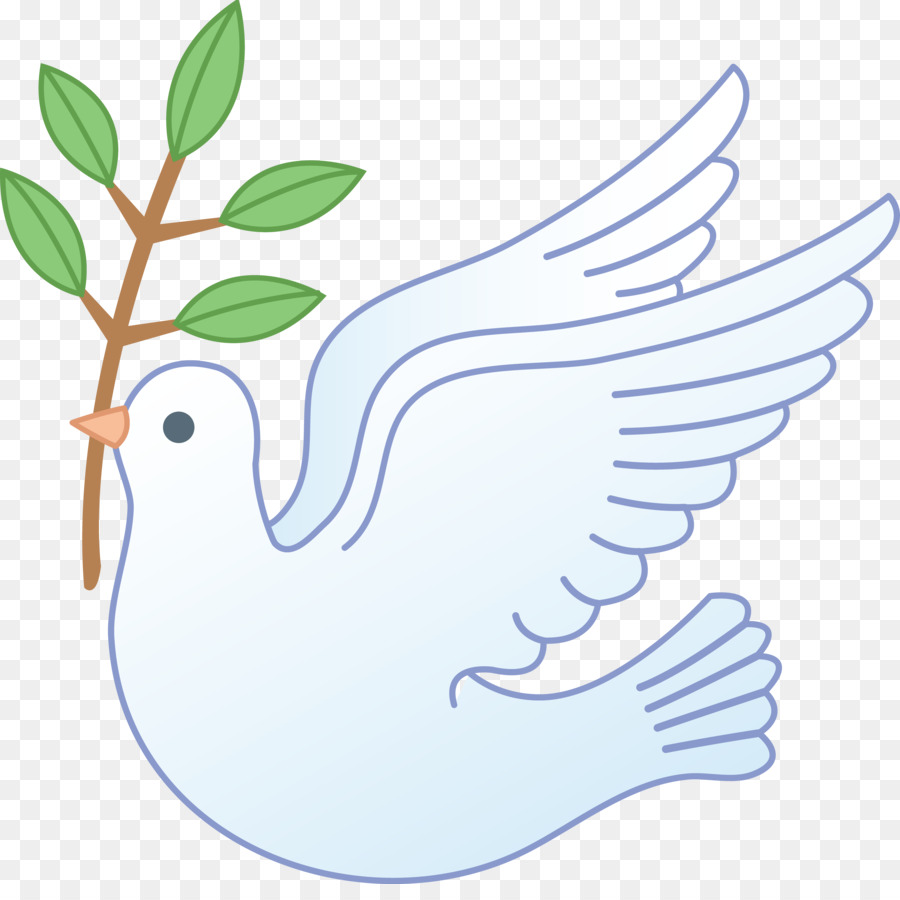 Материал:Лист белой бумаги А4, лист голубой бумаги А4, гуашь (либо восковой карандаш), картинка с изображением голубя, клей-пва (либо клей-карандаш), кисть для клея, отрезок георгиевской ленты (если нет можно нарисовать краской), салфетки.Содержание:Обведите ладошку ребенка на листе белой бумаге, затем дорисуйте клюв.  Ножницами вырезать голубя по контуру.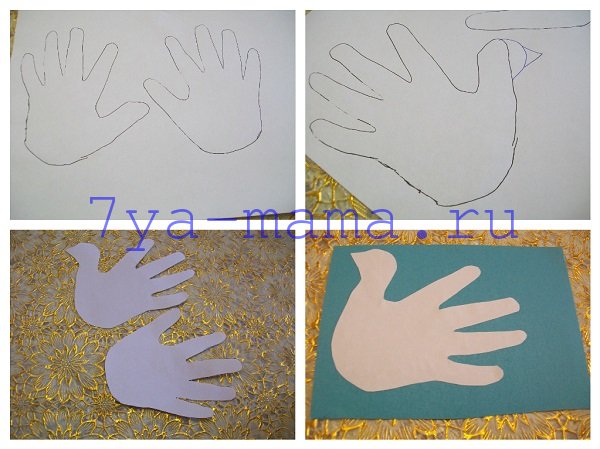 Оформляем открытку. Ребенок с помощью родителя наносит клей-пва (из баночки с помощью кисточки) или клей карандаш на лист картона и прикладывает голубя, разглаживая его. Дорисовываем (вместе с ребенком) гуашью (либо восковым карандашом) глазки, клювик и лапки. Затем открытку оформляем георгиевской ленточкой – приклеиваем либо рисуем.На обратной стороне можно написать стих про голубя. 